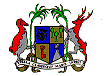 	    EMBASSY OF THE REPUBLIC OF MAURITIUS & PERMANENT MISSION TO THE UNITED NATIONS AND OTHER INTERNATIONAL ORGANISATIONS             AMBASSADE DE LA REPUBLIQUE DE MAURICE ET MISSION PERMANENTE AUPRES  DES  NATIONS UNIES                                             ET DES AUTRES ORGANISATIONS INTERNATIONALESCONSIDERATION OF THE UNIVERSAL PERIODIC REVIEW OF LIBYA11 NOVEMBER 2020 – 09 00 hrsMadam President,The Mauritius delegation extends a warm welcome to the high level delegation of Libya and congratulates Libya for the presentation of its UPR Report for the third cycle.  In the past few years, Libya has been through various challenges yet has not reneged in pursuing many of the recommendations made at its UPR in 2015.We congratulate Libya for this and for ratifying the CRPD and for all its efforts to implement the 2015 recommendations.In a constructive spirit, therefore, we would like to recommend that Libya takes steps to improve access to education and more adequate health care to its peopleWe wish the delegation of Libya a successful review. Thank you, Madam. President.